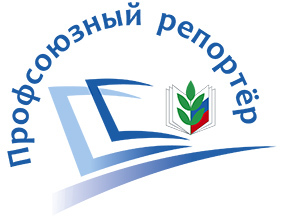 ОПРЕДЕЛЕНЫ ПОБЕДИТЕЛИ КОНКУРСА  – «ПРОФСОЮЗНЫЙ РЕПОРТЕР».Завершилась оценка материалов, присланных на Всероссийский конкурс "Профсоюзный репортёр",  на лучшую публикацию в газете "Мой Профсоюз" в пяти номинациях: очерк, интервью, специальный репортаж, статья, заметка.  Жюри внимательно прочитало опубликованные  работы и выделило лучших авторов, которые стали лауреатами конкурса, а также победителей и обладателей специальных призов.Победитель в номинации « Лучшая заметка, описывающая новации в деятельности профсоюзных организаций различных уровней» - Белая Вера Юрьевна  заместитель председателя Севастопольской городской организации Профсоюза.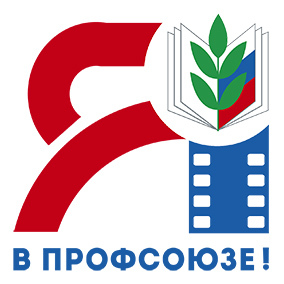 В соответствии с условиями конкурса-акции "Я в Профсоюзе!", всем его участникам были вручены дипломы.Благодарим всех, кто принял участие в нашем конкурсе! Продвижение Профсоюза в медиапространстве начинается с Вас!